Výsledková listinaSilvestrovský běh Kořenice 2022Kategorie: DÍVKY  (do 15 let)Děkujeme za Vaši účast a budeme se těšit na další napínavý závod 31.12.2023!!!Ing. Kateřina Ledašilová, vedoucí závodu, starostka obce 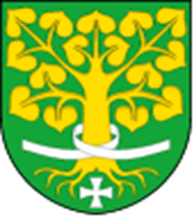 Jméno a příjmeníRok nar. Startovní čísloČas Pořadí Nedvědová Karolína2009189:40,401.Pospíšilová Tereza20102711:35,402.Vejdělková Anna 20081912:12,173.Ledašilová Anita2016114:07,734.Nováková Eliška 20123114:56,515.Labuťová Tereza20131314:56,526.Smočková Martina 2010215:34,847.Nováková Viktorie2009516:47,188.Smočková Simona2014315:55,209.Ledašilová Veronika20173218:04,4610.Suchá Amanda20134123:26,0611.